Republic of the Philippines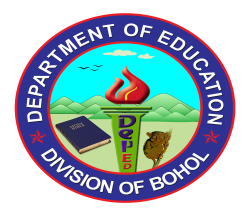 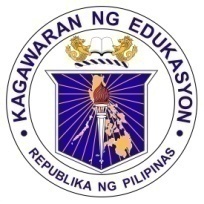 Department of EducationRegion Vll, Central VisayasDIVISION OF BOHOLCity of TagbilaranClustering of ParticipantsMass Training of Teachers in Grade 5 on the K to 12 Basic Education ProgramApril 10-16, 2015Cluster 1Venue – Reyna’s Haven & GardenCalceta St., Tagbilaran CityCluster 1Class A: Dauis-57   Antequera-12 Venue – Reyna’s Haven & GardenCalceta St., Tagbilaran CityJocelyn P. BaltazarCluster 1Class A: Dauis-57   Antequera-12 Venue – Reyna’s Haven & GardenCalceta St., Tagbilaran CityRegina A. LumisayCluster 1Class A: Dauis-57   Antequera-12 Venue – Reyna’s Haven & GardenCalceta St., Tagbilaran CityRufa C. Agang-AngCluster 1Class A: Dauis-57   Antequera-12 Venue – Reyna’s Haven & GardenCalceta St., Tagbilaran CityLucila H. SalinasCluster 1Class A: Dauis-57   Antequera-12 Venue – Reyna’s Haven & GardenCalceta St., Tagbilaran CityAnecito S. EscobidoCluster 1Class A: Dauis-57   Antequera-12 Venue – Reyna’s Haven & GardenCalceta St., Tagbilaran CityJorge T. LoquiasCluster 1Class A: Dauis-57   Antequera-12 Venue – Reyna’s Haven & GardenCalceta St., Tagbilaran CityMaria Glendura A. GatalCluster 1Class A: Dauis-57   Antequera-12 Venue – Reyna’s Haven & GardenCalceta St., Tagbilaran CityAnunciacion F. BulacCluster 1Class A: Dauis-57   Antequera-12 Venue – Reyna’s Haven & GardenCalceta St., Tagbilaran CityMichelle B. NercuitCluster 1Class A: Dauis-57   Antequera-12 Venue – Reyna’s Haven & GardenCalceta St., Tagbilaran CityResty I. PingkianCluster 1Class A: Dauis-57   Antequera-12 Venue – Reyna’s Haven & GardenCalceta St., Tagbilaran CityLiezl B. CinconiegueCluster 1Class A: Dauis-57   Antequera-12 Venue – Reyna’s Haven & GardenCalceta St., Tagbilaran CityArlene BomedianoCluster 1Class A: Dauis-57   Antequera-12 Venue – Reyna’s Haven & GardenCalceta St., Tagbilaran CityGrace Man-OnCluster 1Class A: Dauis-57   Antequera-12 Venue – Reyna’s Haven & GardenCalceta St., Tagbilaran CityJosephine TarayCluster 1Class A: Dauis-57   Antequera-12 Venue – Reyna’s Haven & GardenCalceta St., Tagbilaran CityJasmine InabacanCluster 1Class A: Dauis-57   Antequera-12 Venue – Reyna’s Haven & GardenCalceta St., Tagbilaran CityMa. Delsa GuimbaleňaCluster 1Class A: Dauis-57   Antequera-12 Venue – Reyna’s Haven & GardenCalceta St., Tagbilaran CityLorna P. FullidoCluster 1Class A: Dauis-57   Antequera-12 Venue – Reyna’s Haven & GardenCalceta St., Tagbilaran CityMarichu G. RobiCluster 1Class A: Dauis-57   Antequera-12 Venue – Reyna’s Haven & GardenCalceta St., Tagbilaran CityRoche F. CabuyocCluster 1Class A: Dauis-57   Antequera-12 Venue – Reyna’s Haven & GardenCalceta St., Tagbilaran CityMaria B. CirunayCluster 1Class A: Dauis-57   Antequera-12 Venue – Reyna’s Haven & GardenCalceta St., Tagbilaran CityAnita A.ArizalitaCluster 1Class A: Dauis-57   Antequera-12 Venue – Reyna’s Haven & GardenCalceta St., Tagbilaran CityVanessa B. CirunayCluster 1Class A: Dauis-57   Antequera-12 Venue – Reyna’s Haven & GardenCalceta St., Tagbilaran CityRosario BongayCluster 1Class A: Dauis-57   Antequera-12 Venue – Reyna’s Haven & GardenCalceta St., Tagbilaran CityAsuncion Nisnisan ClenuarCluster 1Class A: Dauis-57   Antequera-12 Venue – Reyna’s Haven & GardenCalceta St., Tagbilaran CityRiza Beron GargantosCluster 1Class A: Dauis-57   Antequera-12 Venue – Reyna’s Haven & GardenCalceta St., Tagbilaran CityErminia P. CalimpusanCluster 1Class A: Dauis-57   Antequera-12 Venue – Reyna’s Haven & GardenCalceta St., Tagbilaran CityHilario A. SalinasCluster 1Class A: Dauis-57   Antequera-12 Venue – Reyna’s Haven & GardenCalceta St., Tagbilaran CityDiodoro MiduelesCluster 1Class A: Dauis-57   Antequera-12 Venue – Reyna’s Haven & GardenCalceta St., Tagbilaran CityElena Q. PinoliadCluster 1Class A: Dauis-57   Antequera-12 Venue – Reyna’s Haven & GardenCalceta St., Tagbilaran CityHazel BolandoCluster 1Class A: Dauis-57   Antequera-12 Venue – Reyna’s Haven & GardenCalceta St., Tagbilaran CityJudith E. AdaptarCluster 1Class A: Dauis-57   Antequera-12 Venue – Reyna’s Haven & GardenCalceta St., Tagbilaran CityFlorencia M. LoquellanoCluster 1Class A: Dauis-57   Antequera-12 Venue – Reyna’s Haven & GardenCalceta St., Tagbilaran CityKaren R. BulateteCluster 1Class A: Dauis-57   Antequera-12 Venue – Reyna’s Haven & GardenCalceta St., Tagbilaran CityMay G. PahangCluster 1Class A: Dauis-57   Antequera-12 Venue – Reyna’s Haven & GardenCalceta St., Tagbilaran CityJennifer C. HonculadaCluster 1Class A: Dauis-57   Antequera-12 Venue – Reyna’s Haven & GardenCalceta St., Tagbilaran CityNenita L. QuidlatCluster 1Class A: Dauis-57   Antequera-12 Venue – Reyna’s Haven & GardenCalceta St., Tagbilaran CityGermanita A. SumayloCluster 1Class A: Dauis-57   Antequera-12 Venue – Reyna’s Haven & GardenCalceta St., Tagbilaran CityMa. Stella O. OpadaCluster 1Class A: Dauis-57   Antequera-12 Venue – Reyna’s Haven & GardenCalceta St., Tagbilaran CityCasiana L. SomorostroCluster 1Class A: Dauis-57   Antequera-12 Venue – Reyna’s Haven & GardenCalceta St., Tagbilaran CityRomeo O. BolosCluster 1Class A: Dauis-57   Antequera-12 Venue – Reyna’s Haven & GardenCalceta St., Tagbilaran CityNecita SumayloCluster 1Class A: Dauis-57   Antequera-12 Venue – Reyna’s Haven & GardenCalceta St., Tagbilaran CityErna SamuyaCluster 1Class A: Dauis-57   Antequera-12 Venue – Reyna’s Haven & GardenCalceta St., Tagbilaran CityMiraflor OptinaCluster 1Class A: Dauis-57   Antequera-12 Venue – Reyna’s Haven & GardenCalceta St., Tagbilaran CityJean TagocCluster 1Class A: Dauis-57   Antequera-12 Venue – Reyna’s Haven & GardenCalceta St., Tagbilaran CityMary Ann OpadaCluster 1Class A: Dauis-57   Antequera-12 Venue – Reyna’s Haven & GardenCalceta St., Tagbilaran CityAngelito MoralaCluster 1Class A: Dauis-57   Antequera-12 Venue – Reyna’s Haven & GardenCalceta St., Tagbilaran CityGenara P. ZapantaCluster 1Class A: Dauis-57   Antequera-12 Venue – Reyna’s Haven & GardenCalceta St., Tagbilaran CityDina Marie C. BulacCluster 1Class A: Dauis-57   Antequera-12 Venue – Reyna’s Haven & GardenCalceta St., Tagbilaran CityGrace N. MagallanesCluster 1Class A: Dauis-57   Antequera-12 Venue – Reyna’s Haven & GardenCalceta St., Tagbilaran CityMarilou L. CanalijaCluster 1Class A: Dauis-57   Antequera-12 Venue – Reyna’s Haven & GardenCalceta St., Tagbilaran CityEmigdia CenizaCluster 1Class A: Dauis-57   Antequera-12 Venue – Reyna’s Haven & GardenCalceta St., Tagbilaran CityReynalda QuijadaCluster 1Class A: Dauis-57   Antequera-12 Venue – Reyna’s Haven & GardenCalceta St., Tagbilaran CityJulia PalacatCluster 1Class A: Dauis-57   Antequera-12 Venue – Reyna’s Haven & GardenCalceta St., Tagbilaran CityEditha LegadongCluster 1Class A: Dauis-57   Antequera-12 Venue – Reyna’s Haven & GardenCalceta St., Tagbilaran CityMary Joy CuadraCluster 1Class A: Dauis-57   Antequera-12 Venue – Reyna’s Haven & GardenCalceta St., Tagbilaran CityMarlou LobitaňaCluster 1Class A: Dauis-57   Antequera-12 Venue – Reyna’s Haven & GardenCalceta St., Tagbilaran CityDivina BiraoCluster 1Class A: Dauis-57   Antequera-12 Venue – Reyna’s Haven & GardenCalceta St., Tagbilaran CityRebecca T. GementizaCluster 1Class A: Dauis-57   Antequera-12 Venue – Reyna’s Haven & GardenCalceta St., Tagbilaran CityAreopagita R. TabaranzaCluster 1Class A: Dauis-57   Antequera-12 Venue – Reyna’s Haven & GardenCalceta St., Tagbilaran CityMagnita R. GabaisenCluster 1Class A: Dauis-57   Antequera-12 Venue – Reyna’s Haven & GardenCalceta St., Tagbilaran CityChristianne P. NeriCluster 1Class A: Dauis-57   Antequera-12 Venue – Reyna’s Haven & GardenCalceta St., Tagbilaran CityJustina B. BuliasCluster 1Class A: Dauis-57   Antequera-12 Venue – Reyna’s Haven & GardenCalceta St., Tagbilaran CityLolita B. BarreraCluster 1Class A: Dauis-57   Antequera-12 Venue – Reyna’s Haven & GardenCalceta St., Tagbilaran CityNinfa S. CrusperoCluster 1Class A: Dauis-57   Antequera-12 Venue – Reyna’s Haven & GardenCalceta St., Tagbilaran CityVirgilia H. GuditoCluster 1Class A: Dauis-57   Antequera-12 Venue – Reyna’s Haven & GardenCalceta St., Tagbilaran CityNimfa R. AycoCluster 1Class A: Dauis-57   Antequera-12 Venue – Reyna’s Haven & GardenCalceta St., Tagbilaran CityMazel S. Balnaja Cluster 1Class A: Dauis-57   Antequera-12 Venue – Reyna’s Haven & GardenCalceta St., Tagbilaran CityLeah A. NavarroCluster 1Class A: Dauis-57   Antequera-12 Venue – Reyna’s Haven & GardenCalceta St., Tagbilaran CityJosephine A. LomotosCluster 1Class B: Catigbian-31, Loon South-27  Alburquerque-10Venue – Reyna’s Haven & GardenCalceta St., Tagbilaran CityEleuteria B. AsufraCluster 1Class B: Catigbian-31, Loon South-27  Alburquerque-10Venue – Reyna’s Haven & GardenCalceta St., Tagbilaran CityJocelyn J. RositCluster 1Class B: Catigbian-31, Loon South-27  Alburquerque-10Venue – Reyna’s Haven & GardenCalceta St., Tagbilaran CityMisael  G.MaglajosCluster 1Class B: Catigbian-31, Loon South-27  Alburquerque-10Venue – Reyna’s Haven & GardenCalceta St., Tagbilaran CityJudith E. DigaumCluster 1Class B: Catigbian-31, Loon South-27  Alburquerque-10Venue – Reyna’s Haven & GardenCalceta St., Tagbilaran CityImelda B. EspinosaCluster 1Class B: Catigbian-31, Loon South-27  Alburquerque-10Venue – Reyna’s Haven & GardenCalceta St., Tagbilaran CityMargarita C. TabunoCluster 1Class B: Catigbian-31, Loon South-27  Alburquerque-10Venue – Reyna’s Haven & GardenCalceta St., Tagbilaran CityLucila  I. RenegadoCluster 1Class B: Catigbian-31, Loon South-27  Alburquerque-10Venue – Reyna’s Haven & GardenCalceta St., Tagbilaran CityJocelyn D. MaglahusCluster 1Class B: Catigbian-31, Loon South-27  Alburquerque-10Venue – Reyna’s Haven & GardenCalceta St., Tagbilaran CityAnnelyn A. Teodora LesulaCluster 1Class B: Catigbian-31, Loon South-27  Alburquerque-10Venue – Reyna’s Haven & GardenCalceta St., Tagbilaran CityGemela R. CatadCluster 1Class B: Catigbian-31, Loon South-27  Alburquerque-10Venue – Reyna’s Haven & GardenCalceta St., Tagbilaran CityElesia M.GradoCluster 1Class B: Catigbian-31, Loon South-27  Alburquerque-10Venue – Reyna’s Haven & GardenCalceta St., Tagbilaran CityJosephin N. HormachelosCluster 1Class B: Catigbian-31, Loon South-27  Alburquerque-10Venue – Reyna’s Haven & GardenCalceta St., Tagbilaran CityAmelia L. RenoblasCluster 1Class B: Catigbian-31, Loon South-27  Alburquerque-10Venue – Reyna’s Haven & GardenCalceta St., Tagbilaran CityAnna Marie A. TayabasCluster 1Class B: Catigbian-31, Loon South-27  Alburquerque-10Venue – Reyna’s Haven & GardenCalceta St., Tagbilaran CityCorazon D. DangelCluster 1Class B: Catigbian-31, Loon South-27  Alburquerque-10Venue – Reyna’s Haven & GardenCalceta St., Tagbilaran CityRobert A. MesiculaCluster 1Class B: Catigbian-31, Loon South-27  Alburquerque-10Venue – Reyna’s Haven & GardenCalceta St., Tagbilaran CityRodelyn BaleCluster 1Class B: Catigbian-31, Loon South-27  Alburquerque-10Venue – Reyna’s Haven & GardenCalceta St., Tagbilaran CityShirley HatamosaCluster 1Class B: Catigbian-31, Loon South-27  Alburquerque-10Venue – Reyna’s Haven & GardenCalceta St., Tagbilaran CityLuzvimindar. LunaCluster 1Class B: Catigbian-31, Loon South-27  Alburquerque-10Venue – Reyna’s Haven & GardenCalceta St., Tagbilaran CityLynelle A. BongalosCluster 1Class B: Catigbian-31, Loon South-27  Alburquerque-10Venue – Reyna’s Haven & GardenCalceta St., Tagbilaran CityAnalyn D. SamonCluster 1Class B: Catigbian-31, Loon South-27  Alburquerque-10Venue – Reyna’s Haven & GardenCalceta St., Tagbilaran CityAmbrosio B. PaἡaCluster 1Class B: Catigbian-31, Loon South-27  Alburquerque-10Venue – Reyna’s Haven & GardenCalceta St., Tagbilaran CityMary Grace AguilarCluster 1Class B: Catigbian-31, Loon South-27  Alburquerque-10Venue – Reyna’s Haven & GardenCalceta St., Tagbilaran CityAmorloydell DanghelCluster 1Class B: Catigbian-31, Loon South-27  Alburquerque-10Venue – Reyna’s Haven & GardenCalceta St., Tagbilaran CityMarilyn O. GarsutaCluster 1Class B: Catigbian-31, Loon South-27  Alburquerque-10Venue – Reyna’s Haven & GardenCalceta St., Tagbilaran CityArlene CaipangCluster 1Class B: Catigbian-31, Loon South-27  Alburquerque-10Venue – Reyna’s Haven & GardenCalceta St., Tagbilaran CityRowena CempronCluster 1Class B: Catigbian-31, Loon South-27  Alburquerque-10Venue – Reyna’s Haven & GardenCalceta St., Tagbilaran CityGracelie L. ToralbaCluster 1Class B: Catigbian-31, Loon South-27  Alburquerque-10Venue – Reyna’s Haven & GardenCalceta St., Tagbilaran CityLeonides M. LuceroCluster 1Class B: Catigbian-31, Loon South-27  Alburquerque-10Venue – Reyna’s Haven & GardenCalceta St., Tagbilaran CityMa. Vilma A. RachoCluster 1Class B: Catigbian-31, Loon South-27  Alburquerque-10Venue – Reyna’s Haven & GardenCalceta St., Tagbilaran CityEvelyn A. OcañaCluster 1Class B: Catigbian-31, Loon South-27  Alburquerque-10Venue – Reyna’s Haven & GardenCalceta St., Tagbilaran CityMarissa P. LobrigasCluster 1Class B: Catigbian-31, Loon South-27  Alburquerque-10Venue – Reyna’s Haven & GardenCalceta St., Tagbilaran CityVioleta T. SantillanaCluster 1Class B: Catigbian-31, Loon South-27  Alburquerque-10Venue – Reyna’s Haven & GardenCalceta St., Tagbilaran CityMaria Gemini R. LampiosCluster 1Class B: Catigbian-31, Loon South-27  Alburquerque-10Venue – Reyna’s Haven & GardenCalceta St., Tagbilaran CityAngelina P. RomeaCluster 1Class B: Catigbian-31, Loon South-27  Alburquerque-10Venue – Reyna’s Haven & GardenCalceta St., Tagbilaran CityAmor L. PlazaCluster 1Class B: Catigbian-31, Loon South-27  Alburquerque-10Venue – Reyna’s Haven & GardenCalceta St., Tagbilaran CityBernadette C. MarambaCluster 1Class B: Catigbian-31, Loon South-27  Alburquerque-10Venue – Reyna’s Haven & GardenCalceta St., Tagbilaran CityJulita S. Nahial - Sped TeacherCluster 1Class B: Catigbian-31, Loon South-27  Alburquerque-10Venue – Reyna’s Haven & GardenCalceta St., Tagbilaran CityVilma G. OcdenariaCluster 1Class B: Catigbian-31, Loon South-27  Alburquerque-10Venue – Reyna’s Haven & GardenCalceta St., Tagbilaran CityMerry Chris A. MascariñasCluster 1Class B: Catigbian-31, Loon South-27  Alburquerque-10Venue – Reyna’s Haven & GardenCalceta St., Tagbilaran CityHerminia L. CadaliñaCluster 1Class B: Catigbian-31, Loon South-27  Alburquerque-10Venue – Reyna’s Haven & GardenCalceta St., Tagbilaran CityMildred B. EstradaCluster 1Class B: Catigbian-31, Loon South-27  Alburquerque-10Venue – Reyna’s Haven & GardenCalceta St., Tagbilaran CityNoemi S. CatayasCluster 1Class B: Catigbian-31, Loon South-27  Alburquerque-10Venue – Reyna’s Haven & GardenCalceta St., Tagbilaran CityRita M. OconCluster 1Class B: Catigbian-31, Loon South-27  Alburquerque-10Venue – Reyna’s Haven & GardenCalceta St., Tagbilaran CityMirasol S. LafuenteCluster 1Class B: Catigbian-31, Loon South-27  Alburquerque-10Venue – Reyna’s Haven & GardenCalceta St., Tagbilaran CityMaria Dolores A. AntequisaCluster 1Class B: Catigbian-31, Loon South-27  Alburquerque-10Venue – Reyna’s Haven & GardenCalceta St., Tagbilaran CityRufa L. LunaCluster 1Class B: Catigbian-31, Loon South-27  Alburquerque-10Venue – Reyna’s Haven & GardenCalceta St., Tagbilaran CityJilette Aide S. LagapaCluster 1Class B: Catigbian-31, Loon South-27  Alburquerque-10Venue – Reyna’s Haven & GardenCalceta St., Tagbilaran CityElena P. PonteCluster 1Class B: Catigbian-31, Loon South-27  Alburquerque-10Venue – Reyna’s Haven & GardenCalceta St., Tagbilaran CityMilagros C. PalmitosCluster 1Class B: Catigbian-31, Loon South-27  Alburquerque-10Venue – Reyna’s Haven & GardenCalceta St., Tagbilaran CityBrigette Marie B. BoyoseCluster 1Class B: Catigbian-31, Loon South-27  Alburquerque-10Venue – Reyna’s Haven & GardenCalceta St., Tagbilaran CityMary Hazel T. AbrantesCluster 1Class B: Catigbian-31, Loon South-27  Alburquerque-10Venue – Reyna’s Haven & GardenCalceta St., Tagbilaran CityCarmen F. RayaCluster 1Class B: Catigbian-31, Loon South-27  Alburquerque-10Venue – Reyna’s Haven & GardenCalceta St., Tagbilaran CityGemma F. GalloCluster 1Class B: Catigbian-31, Loon South-27  Alburquerque-10Venue – Reyna’s Haven & GardenCalceta St., Tagbilaran CityCirino S. SanguenzaCluster 1Class B: Catigbian-31, Loon South-27  Alburquerque-10Venue – Reyna’s Haven & GardenCalceta St., Tagbilaran CityMaximo C. MellejorCluster 1Class B: Catigbian-31, Loon South-27  Alburquerque-10Venue – Reyna’s Haven & GardenCalceta St., Tagbilaran CityGina L. PlazaCluster 1Class B: Catigbian-31, Loon South-27  Alburquerque-10Venue – Reyna’s Haven & GardenCalceta St., Tagbilaran CityMadelene F. LabastillaCluster 1Class B: Catigbian-31, Loon South-27  Alburquerque-10Venue – Reyna’s Haven & GardenCalceta St., Tagbilaran CityCatherine J. Solis Cluster 1Class B: Catigbian-31, Loon South-27  Alburquerque-10Venue – Reyna’s Haven & GardenCalceta St., Tagbilaran CityBelen D. SalonCluster 1Class B: Catigbian-31, Loon South-27  Alburquerque-10Venue – Reyna’s Haven & GardenCalceta St., Tagbilaran CityLucina B. GarciaCluster 1Class B: Catigbian-31, Loon South-27  Alburquerque-10Venue – Reyna’s Haven & GardenCalceta St., Tagbilaran CityBenecia B. LadesmaCluster 1Class B: Catigbian-31, Loon South-27  Alburquerque-10Venue – Reyna’s Haven & GardenCalceta St., Tagbilaran CityBeverley O. LimCluster 1Class B: Catigbian-31, Loon South-27  Alburquerque-10Venue – Reyna’s Haven & GardenCalceta St., Tagbilaran CityPatrio B. OmegaCluster 1Class B: Catigbian-31, Loon South-27  Alburquerque-10Venue – Reyna’s Haven & GardenCalceta St., Tagbilaran CityMary J. MalateCluster 1Class B: Catigbian-31, Loon South-27  Alburquerque-10Venue – Reyna’s Haven & GardenCalceta St., Tagbilaran CityGirlie L. CagocoCluster 1Class B: Catigbian-31, Loon South-27  Alburquerque-10Venue – Reyna’s Haven & GardenCalceta St., Tagbilaran CityBernadette B. OmosuraCluster 1Class B: Catigbian-31, Loon South-27  Alburquerque-10Venue – Reyna’s Haven & GardenCalceta St., Tagbilaran CityZenaida M. BungabongCluster 1Class C: Pilar-31Sevilla-24  Valencia-8Venue – Reyna’s Haven & GardenCalceta St., Tagbilaran CityMarife B. LagangCluster 1Class C: Pilar-31Sevilla-24  Valencia-8Venue – Reyna’s Haven & GardenCalceta St., Tagbilaran CitySusana  O. DatahanCluster 1Class C: Pilar-31Sevilla-24  Valencia-8Venue – Reyna’s Haven & GardenCalceta St., Tagbilaran CityGena  JaspeCluster 1Class C: Pilar-31Sevilla-24  Valencia-8Venue – Reyna’s Haven & GardenCalceta St., Tagbilaran CityRosarie  Ann PocotCluster 1Class C: Pilar-31Sevilla-24  Valencia-8Venue – Reyna’s Haven & GardenCalceta St., Tagbilaran CityDebbie  LustreCluster 1Class C: Pilar-31Sevilla-24  Valencia-8Venue – Reyna’s Haven & GardenCalceta St., Tagbilaran CityLolita  BetaizarCluster 1Class C: Pilar-31Sevilla-24  Valencia-8Venue – Reyna’s Haven & GardenCalceta St., Tagbilaran CityIrene  BactasaCluster 1Class C: Pilar-31Sevilla-24  Valencia-8Venue – Reyna’s Haven & GardenCalceta St., Tagbilaran CityBernadith  BalandraCluster 1Class C: Pilar-31Sevilla-24  Valencia-8Venue – Reyna’s Haven & GardenCalceta St., Tagbilaran CityEmelie  AyananCluster 1Class C: Pilar-31Sevilla-24  Valencia-8Venue – Reyna’s Haven & GardenCalceta St., Tagbilaran CityRobert  LoquellanoCluster 1Class C: Pilar-31Sevilla-24  Valencia-8Venue – Reyna’s Haven & GardenCalceta St., Tagbilaran CityCelestina   E. TeroCluster 1Class C: Pilar-31Sevilla-24  Valencia-8Venue – Reyna’s Haven & GardenCalceta St., Tagbilaran CityGrace  D. DelacernaCluster 1Class C: Pilar-31Sevilla-24  Valencia-8Venue – Reyna’s Haven & GardenCalceta St., Tagbilaran CityRosemarie  A. AroCluster 1Class C: Pilar-31Sevilla-24  Valencia-8Venue – Reyna’s Haven & GardenCalceta St., Tagbilaran CityLibrada  N.  BeceraCluster 1Class C: Pilar-31Sevilla-24  Valencia-8Venue – Reyna’s Haven & GardenCalceta St., Tagbilaran CityGianena  G. BalistoyCluster 1Class C: Pilar-31Sevilla-24  Valencia-8Venue – Reyna’s Haven & GardenCalceta St., Tagbilaran CityMarife  T. OdtohanCluster 1Class C: Pilar-31Sevilla-24  Valencia-8Venue – Reyna’s Haven & GardenCalceta St., Tagbilaran CityBrigida  SajolCluster 1Class C: Pilar-31Sevilla-24  Valencia-8Venue – Reyna’s Haven & GardenCalceta St., Tagbilaran CityAnecita  H. GanadeCluster 1Class C: Pilar-31Sevilla-24  Valencia-8Venue – Reyna’s Haven & GardenCalceta St., Tagbilaran CityRosela  P. DomporCluster 1Class C: Pilar-31Sevilla-24  Valencia-8Venue – Reyna’s Haven & GardenCalceta St., Tagbilaran CityJesebel  BalahayCluster 1Class C: Pilar-31Sevilla-24  Valencia-8Venue – Reyna’s Haven & GardenCalceta St., Tagbilaran CityMarjonh  E.  Alperez  Cluster 1Class C: Pilar-31Sevilla-24  Valencia-8Venue – Reyna’s Haven & GardenCalceta St., Tagbilaran CityFlora  P.  NavarroCluster 1Class C: Pilar-31Sevilla-24  Valencia-8Venue – Reyna’s Haven & GardenCalceta St., Tagbilaran CityMelissa  B. MelecioCluster 1Class C: Pilar-31Sevilla-24  Valencia-8Venue – Reyna’s Haven & GardenCalceta St., Tagbilaran CityLeonila  G. BalabaCluster 1Class C: Pilar-31Sevilla-24  Valencia-8Venue – Reyna’s Haven & GardenCalceta St., Tagbilaran CityCreslie Jean  PalancaCluster 1Class C: Pilar-31Sevilla-24  Valencia-8Venue – Reyna’s Haven & GardenCalceta St., Tagbilaran CityElizabeth C. WagwagCluster 1Class C: Pilar-31Sevilla-24  Valencia-8Venue – Reyna’s Haven & GardenCalceta St., Tagbilaran CityVictoria  J.  CuribaCluster 1Class C: Pilar-31Sevilla-24  Valencia-8Venue – Reyna’s Haven & GardenCalceta St., Tagbilaran CityPastor  L. BernanteCluster 1Class C: Pilar-31Sevilla-24  Valencia-8Venue – Reyna’s Haven & GardenCalceta St., Tagbilaran CityErlinda L.  BernanteCluster 1Class C: Pilar-31Sevilla-24  Valencia-8Venue – Reyna’s Haven & GardenCalceta St., Tagbilaran CityAlicia  YlananCluster 1Class C: Pilar-31Sevilla-24  Valencia-8Venue – Reyna’s Haven & GardenCalceta St., Tagbilaran CityRudelia  G. AmpoCluster 1Class C: Pilar-31Sevilla-24  Valencia-8Venue – Reyna’s Haven & GardenCalceta St., Tagbilaran CityRegino D. MarfeCluster 1Class C: Pilar-31Sevilla-24  Valencia-8Venue – Reyna’s Haven & GardenCalceta St., Tagbilaran CityGenara P. TumamposCluster 1Class C: Pilar-31Sevilla-24  Valencia-8Venue – Reyna’s Haven & GardenCalceta St., Tagbilaran CityElisea C. BiradCluster 1Class C: Pilar-31Sevilla-24  Valencia-8Venue – Reyna’s Haven & GardenCalceta St., Tagbilaran CityMa. Laura P. InfiestoCluster 1Class C: Pilar-31Sevilla-24  Valencia-8Venue – Reyna’s Haven & GardenCalceta St., Tagbilaran CityAnecita G. DanoCluster 1Class C: Pilar-31Sevilla-24  Valencia-8Venue – Reyna’s Haven & GardenCalceta St., Tagbilaran CityBernadette N. DaparCluster 1Class C: Pilar-31Sevilla-24  Valencia-8Venue – Reyna’s Haven & GardenCalceta St., Tagbilaran CityDanilo G. BarreteCluster 1Class C: Pilar-31Sevilla-24  Valencia-8Venue – Reyna’s Haven & GardenCalceta St., Tagbilaran CityFelicidad A. LumosbogCluster 1Class C: Pilar-31Sevilla-24  Valencia-8Venue – Reyna’s Haven & GardenCalceta St., Tagbilaran CityVirgilia C. ButalCluster 1Class C: Pilar-31Sevilla-24  Valencia-8Venue – Reyna’s Haven & GardenCalceta St., Tagbilaran CityMaria C. MarfeCluster 1Class C: Pilar-31Sevilla-24  Valencia-8Venue – Reyna’s Haven & GardenCalceta St., Tagbilaran CityElvie D. NarismaCluster 1Class C: Pilar-31Sevilla-24  Valencia-8Venue – Reyna’s Haven & GardenCalceta St., Tagbilaran CityGenefergie M. VarquezCluster 1Class C: Pilar-31Sevilla-24  Valencia-8Venue – Reyna’s Haven & GardenCalceta St., Tagbilaran CityMaribeth G. PolinarCluster 1Class C: Pilar-31Sevilla-24  Valencia-8Venue – Reyna’s Haven & GardenCalceta St., Tagbilaran CityAnecia D. JulapongCluster 1Class C: Pilar-31Sevilla-24  Valencia-8Venue – Reyna’s Haven & GardenCalceta St., Tagbilaran CityLiza J. LigtasCluster 1Class C: Pilar-31Sevilla-24  Valencia-8Venue – Reyna’s Haven & GardenCalceta St., Tagbilaran CityAnecita F. BanacCluster 1Class C: Pilar-31Sevilla-24  Valencia-8Venue – Reyna’s Haven & GardenCalceta St., Tagbilaran CityTrinidad J. PatacCluster 1Class C: Pilar-31Sevilla-24  Valencia-8Venue – Reyna’s Haven & GardenCalceta St., Tagbilaran CityErlinda C. HernandezCluster 1Class C: Pilar-31Sevilla-24  Valencia-8Venue – Reyna’s Haven & GardenCalceta St., Tagbilaran CityJosephine S. AdlaonCluster 1Class C: Pilar-31Sevilla-24  Valencia-8Venue – Reyna’s Haven & GardenCalceta St., Tagbilaran CityJuvy P. MaldoCluster 1Class C: Pilar-31Sevilla-24  Valencia-8Venue – Reyna’s Haven & GardenCalceta St., Tagbilaran CityGrace G. MarfeCluster 1Class C: Pilar-31Sevilla-24  Valencia-8Venue – Reyna’s Haven & GardenCalceta St., Tagbilaran CityDelia B. MuycoCluster 1Class C: Pilar-31Sevilla-24  Valencia-8Venue – Reyna’s Haven & GardenCalceta St., Tagbilaran CityFlordelisa L. GalapinCluster 1Class C: Pilar-31Sevilla-24  Valencia-8Venue – Reyna’s Haven & GardenCalceta St., Tagbilaran CityLito Q. InteCluster 1Class C: Pilar-31Sevilla-24  Valencia-8Venue – Reyna’s Haven & GardenCalceta St., Tagbilaran City       56. Rowena BargayoCluster 1Class C: Pilar-31Sevilla-24  Valencia-8Venue – Reyna’s Haven & GardenCalceta St., Tagbilaran City       57. Rovelyn C. YecyecCluster 1Class C: Pilar-31Sevilla-24  Valencia-8Venue – Reyna’s Haven & GardenCalceta St., Tagbilaran City       58. Evelyn ManteCluster 1Class C: Pilar-31Sevilla-24  Valencia-8Venue – Reyna’s Haven & GardenCalceta St., Tagbilaran City       59.  Maria Jennifer AdemCluster 1Class C: Pilar-31Sevilla-24  Valencia-8Venue – Reyna’s Haven & GardenCalceta St., Tagbilaran City       60. Anny Rose L. PajoCluster 1Class C: Pilar-31Sevilla-24  Valencia-8Venue – Reyna’s Haven & GardenCalceta St., Tagbilaran City       61. Lorna Q. BeteCluster 1Class C: Pilar-31Sevilla-24  Valencia-8Venue – Reyna’s Haven & GardenCalceta St., Tagbilaran City       62. Angelita G. GardonesCluster 1Class D: Sierra Bullones-30  San Miguel-30Venue – Reyna’s Haven & GardenCalceta St., Tagbilaran CityElsa U. NamanamaCluster 1Class D: Sierra Bullones-30  San Miguel-30Venue – Reyna’s Haven & GardenCalceta St., Tagbilaran CityAnita B. EdulanCluster 1Class D: Sierra Bullones-30  San Miguel-30Venue – Reyna’s Haven & GardenCalceta St., Tagbilaran CityCresencia B. JalinaCluster 1Class D: Sierra Bullones-30  San Miguel-30Venue – Reyna’s Haven & GardenCalceta St., Tagbilaran CityRafaela A. FullidoCluster 1Class D: Sierra Bullones-30  San Miguel-30Venue – Reyna’s Haven & GardenCalceta St., Tagbilaran CityEdnalyn A. NaldozaCluster 1Class D: Sierra Bullones-30  San Miguel-30Venue – Reyna’s Haven & GardenCalceta St., Tagbilaran CityMarcelina A. CaféCluster 1Class D: Sierra Bullones-30  San Miguel-30Venue – Reyna’s Haven & GardenCalceta St., Tagbilaran CityRubisita M. BuslonCluster 1Class D: Sierra Bullones-30  San Miguel-30Venue – Reyna’s Haven & GardenCalceta St., Tagbilaran CityPanfila E. QuietaCluster 1Class D: Sierra Bullones-30  San Miguel-30Venue – Reyna’s Haven & GardenCalceta St., Tagbilaran CityFebe JasoCluster 1Class D: Sierra Bullones-30  San Miguel-30Venue – Reyna’s Haven & GardenCalceta St., Tagbilaran CityMa. Niña SarongCluster 1Class D: Sierra Bullones-30  San Miguel-30Venue – Reyna’s Haven & GardenCalceta St., Tagbilaran CityArlyn TacgosCluster 1Class D: Sierra Bullones-30  San Miguel-30Venue – Reyna’s Haven & GardenCalceta St., Tagbilaran CityBenedicta GumapacCluster 1Class D: Sierra Bullones-30  San Miguel-30Venue – Reyna’s Haven & GardenCalceta St., Tagbilaran CityMarcelo C. RevueltoCluster 1Class D: Sierra Bullones-30  San Miguel-30Venue – Reyna’s Haven & GardenCalceta St., Tagbilaran CityEstela G. ButronCluster 1Class D: Sierra Bullones-30  San Miguel-30Venue – Reyna’s Haven & GardenCalceta St., Tagbilaran CityJenelyn CagasCluster 1Class D: Sierra Bullones-30  San Miguel-30Venue – Reyna’s Haven & GardenCalceta St., Tagbilaran CityTeodoro J. CagasCluster 1Class D: Sierra Bullones-30  San Miguel-30Venue – Reyna’s Haven & GardenCalceta St., Tagbilaran CityLeonila SadudaquilCluster 1Class D: Sierra Bullones-30  San Miguel-30Venue – Reyna’s Haven & GardenCalceta St., Tagbilaran CityCefrenito EscalanteCluster 1Class D: Sierra Bullones-30  San Miguel-30Venue – Reyna’s Haven & GardenCalceta St., Tagbilaran CityJovenilla ButronCluster 1Class D: Sierra Bullones-30  San Miguel-30Venue – Reyna’s Haven & GardenCalceta St., Tagbilaran CityRizalina RanoloCluster 1Class D: Sierra Bullones-30  San Miguel-30Venue – Reyna’s Haven & GardenCalceta St., Tagbilaran CityJesie R. BayocotCluster 1Class D: Sierra Bullones-30  San Miguel-30Venue – Reyna’s Haven & GardenCalceta St., Tagbilaran CityGliceria RosalesCluster 1Class D: Sierra Bullones-30  San Miguel-30Venue – Reyna’s Haven & GardenCalceta St., Tagbilaran CityHenry GujilCluster 1Class D: Sierra Bullones-30  San Miguel-30Venue – Reyna’s Haven & GardenCalceta St., Tagbilaran CityDennis BantaculoCluster 1Class D: Sierra Bullones-30  San Miguel-30Venue – Reyna’s Haven & GardenCalceta St., Tagbilaran CityMa. Lowela S. SalardaCluster 1Class D: Sierra Bullones-30  San Miguel-30Venue – Reyna’s Haven & GardenCalceta St., Tagbilaran CityMa. Elena CurimatmatCluster 1Class D: Sierra Bullones-30  San Miguel-30Venue – Reyna’s Haven & GardenCalceta St., Tagbilaran CityTeresita D. BuslonCluster 1Class D: Sierra Bullones-30  San Miguel-30Venue – Reyna’s Haven & GardenCalceta St., Tagbilaran CityJuana L. CagampangCluster 1Class D: Sierra Bullones-30  San Miguel-30Venue – Reyna’s Haven & GardenCalceta St., Tagbilaran CityMa. Janet QuimsonCluster 1Class D: Sierra Bullones-30  San Miguel-30Venue – Reyna’s Haven & GardenCalceta St., Tagbilaran CityElsa U. NamanamaCluster 1Class D: Sierra Bullones-30  San Miguel-30Venue – Reyna’s Haven & GardenCalceta St., Tagbilaran CityAlgabre, Juanaria GaudicosCluster 1Class D: Sierra Bullones-30  San Miguel-30Venue – Reyna’s Haven & GardenCalceta St., Tagbilaran CityJumawid, Emarieje MacuaCluster 1Class D: Sierra Bullones-30  San Miguel-30Venue – Reyna’s Haven & GardenCalceta St., Tagbilaran CityMendez, Elizabeth NuezCluster 1Class D: Sierra Bullones-30  San Miguel-30Venue – Reyna’s Haven & GardenCalceta St., Tagbilaran CityMumar, Alma Bonita TumandaCluster 1Class D: Sierra Bullones-30  San Miguel-30Venue – Reyna’s Haven & GardenCalceta St., Tagbilaran CityManliguez, Inocencio Jr. JapsonCluster 1Class D: Sierra Bullones-30  San Miguel-30Venue – Reyna’s Haven & GardenCalceta St., Tagbilaran CityVillacampa, Melanie LabayCluster 1Class D: Sierra Bullones-30  San Miguel-30Venue – Reyna’s Haven & GardenCalceta St., Tagbilaran CityBoncales, Jonalyn BaliarCluster 1Class D: Sierra Bullones-30  San Miguel-30Venue – Reyna’s Haven & GardenCalceta St., Tagbilaran CityMendez, Dave ArtiagaCluster 1Class D: Sierra Bullones-30  San Miguel-30Venue – Reyna’s Haven & GardenCalceta St., Tagbilaran CityGupita, Marites G.Cluster 1Class D: Sierra Bullones-30  San Miguel-30Venue – Reyna’s Haven & GardenCalceta St., Tagbilaran CityLapaz, Arlene L.Cluster 1Class D: Sierra Bullones-30  San Miguel-30Venue – Reyna’s Haven & GardenCalceta St., Tagbilaran CityBustillos, Nieves P.Cluster 1Class D: Sierra Bullones-30  San Miguel-30Venue – Reyna’s Haven & GardenCalceta St., Tagbilaran CityMendez, Emily RoseCluster 1Class D: Sierra Bullones-30  San Miguel-30Venue – Reyna’s Haven & GardenCalceta St., Tagbilaran CityBoncales, Carmela P.Cluster 1Class D: Sierra Bullones-30  San Miguel-30Venue – Reyna’s Haven & GardenCalceta St., Tagbilaran CityDaan, Medina  P.Cluster 1Class D: Sierra Bullones-30  San Miguel-30Venue – Reyna’s Haven & GardenCalceta St., Tagbilaran CityPalma, Charlita C.Cluster 1Class D: Sierra Bullones-30  San Miguel-30Venue – Reyna’s Haven & GardenCalceta St., Tagbilaran CityPaquibot, Jovelyn GolosinoCluster 1Class D: Sierra Bullones-30  San Miguel-30Venue – Reyna’s Haven & GardenCalceta St., Tagbilaran CityNuez, Bethuel I ValmoriaCluster 1Class D: Sierra Bullones-30  San Miguel-30Venue – Reyna’s Haven & GardenCalceta St., Tagbilaran CityBaay, Bernadeth CutillasCluster 1Class D: Sierra Bullones-30  San Miguel-30Venue – Reyna’s Haven & GardenCalceta St., Tagbilaran CityBarbarona, Vidala L.Cluster 1Class D: Sierra Bullones-30  San Miguel-30Venue – Reyna’s Haven & GardenCalceta St., Tagbilaran CityLobrigas, Anecita O.Cluster 1Class D: Sierra Bullones-30  San Miguel-30Venue – Reyna’s Haven & GardenCalceta St., Tagbilaran CityPalarao, Juditha BoniorCluster 1Class D: Sierra Bullones-30  San Miguel-30Venue – Reyna’s Haven & GardenCalceta St., Tagbilaran CityRefugio, Vergilio S.Cluster 1Class D: Sierra Bullones-30  San Miguel-30Venue – Reyna’s Haven & GardenCalceta St., Tagbilaran CityEscabarte, Florencia C.Cluster 1Class D: Sierra Bullones-30  San Miguel-30Venue – Reyna’s Haven & GardenCalceta St., Tagbilaran CityBoniel, Juana R.Cluster 1Class D: Sierra Bullones-30  San Miguel-30Venue – Reyna’s Haven & GardenCalceta St., Tagbilaran CityHencianos, Ma. Theresa A.Cluster 1Class D: Sierra Bullones-30  San Miguel-30Venue – Reyna’s Haven & GardenCalceta St., Tagbilaran CityMatildo, Luciana P.Cluster 1Class D: Sierra Bullones-30  San Miguel-30Venue – Reyna’s Haven & GardenCalceta St., Tagbilaran CityRoslinda, Dolores L.Cluster 1Class D: Sierra Bullones-30  San Miguel-30Venue – Reyna’s Haven & GardenCalceta St., Tagbilaran CityPace, Maria Clarita AbabaCluster 1Class D: Sierra Bullones-30  San Miguel-30Venue – Reyna’s Haven & GardenCalceta St., Tagbilaran CityEvangelista, Ginalyn A.Cluster 1Class D: Sierra Bullones-30  San Miguel-30Venue – Reyna’s Haven & GardenCalceta St., Tagbilaran CitySabalones, Raquel R.Cluster 1Class E: Baclayon-25Panglao-25 Tubigon West-19Venue – Reyna’s Haven & GardenCalceta St., Tagbilaran CityRosemarie R. BadeCluster 1Class E: Baclayon-25Panglao-25 Tubigon West-19Venue – Reyna’s Haven & GardenCalceta St., Tagbilaran CityRea N. BustamanteCluster 1Class E: Baclayon-25Panglao-25 Tubigon West-19Venue – Reyna’s Haven & GardenCalceta St., Tagbilaran CityGraciano Israel Jr.Cluster 1Class E: Baclayon-25Panglao-25 Tubigon West-19Venue – Reyna’s Haven & GardenCalceta St., Tagbilaran CityMa. Melinda O. SaliganCluster 1Class E: Baclayon-25Panglao-25 Tubigon West-19Venue – Reyna’s Haven & GardenCalceta St., Tagbilaran CityPedra CurayagCluster 1Class E: Baclayon-25Panglao-25 Tubigon West-19Venue – Reyna’s Haven & GardenCalceta St., Tagbilaran CityEvelyn GaasCluster 1Class E: Baclayon-25Panglao-25 Tubigon West-19Venue – Reyna’s Haven & GardenCalceta St., Tagbilaran CityLetecia BanaisCluster 1Class E: Baclayon-25Panglao-25 Tubigon West-19Venue – Reyna’s Haven & GardenCalceta St., Tagbilaran CityLuzminda A. LuspoCluster 1Class E: Baclayon-25Panglao-25 Tubigon West-19Venue – Reyna’s Haven & GardenCalceta St., Tagbilaran CityAnna Lisa M. DecierdoCluster 1Class E: Baclayon-25Panglao-25 Tubigon West-19Venue – Reyna’s Haven & GardenCalceta St., Tagbilaran CityJose AloCluster 1Class E: Baclayon-25Panglao-25 Tubigon West-19Venue – Reyna’s Haven & GardenCalceta St., Tagbilaran CityMaria Lorelie AlagonCluster 1Class E: Baclayon-25Panglao-25 Tubigon West-19Venue – Reyna’s Haven & GardenCalceta St., Tagbilaran CityVicenta JungaoCluster 1Class E: Baclayon-25Panglao-25 Tubigon West-19Venue – Reyna’s Haven & GardenCalceta St., Tagbilaran CityMaria Glenn P. PabataoCluster 1Class E: Baclayon-25Panglao-25 Tubigon West-19Venue – Reyna’s Haven & GardenCalceta St., Tagbilaran CityVilma O. CapiliCluster 1Class E: Baclayon-25Panglao-25 Tubigon West-19Venue – Reyna’s Haven & GardenCalceta St., Tagbilaran CityMarlyn PadilCluster 1Class E: Baclayon-25Panglao-25 Tubigon West-19Venue – Reyna’s Haven & GardenCalceta St., Tagbilaran CityAbsaluna M. DaganatoCluster 1Class E: Baclayon-25Panglao-25 Tubigon West-19Venue – Reyna’s Haven & GardenCalceta St., Tagbilaran CityEsmeralda T. ApaleCluster 1Class E: Baclayon-25Panglao-25 Tubigon West-19Venue – Reyna’s Haven & GardenCalceta St., Tagbilaran CityGina Rubi M. BanasCluster 1Class E: Baclayon-25Panglao-25 Tubigon West-19Venue – Reyna’s Haven & GardenCalceta St., Tagbilaran CityVicenta G. UgpoCluster 1Class E: Baclayon-25Panglao-25 Tubigon West-19Venue – Reyna’s Haven & GardenCalceta St., Tagbilaran CityMarco A. GeronimoCluster 1Class E: Baclayon-25Panglao-25 Tubigon West-19Venue – Reyna’s Haven & GardenCalceta St., Tagbilaran CityMa. Evelyn T. EyoCluster 1Class E: Baclayon-25Panglao-25 Tubigon West-19Venue – Reyna’s Haven & GardenCalceta St., Tagbilaran CityRiza Marie T. AguipoCluster 1Class E: Baclayon-25Panglao-25 Tubigon West-19Venue – Reyna’s Haven & GardenCalceta St., Tagbilaran CitySofia N. DapusalaCluster 1Class E: Baclayon-25Panglao-25 Tubigon West-19Venue – Reyna’s Haven & GardenCalceta St., Tagbilaran CitySol Jane B. FloresCluster 1Class E: Baclayon-25Panglao-25 Tubigon West-19Venue – Reyna’s Haven & GardenCalceta St., Tagbilaran CityLucia P. AguantaCluster 1Class E: Baclayon-25Panglao-25 Tubigon West-19Venue – Reyna’s Haven & GardenCalceta St., Tagbilaran CityGalicano T. AlquezaCluster 1Class E: Baclayon-25Panglao-25 Tubigon West-19Venue – Reyna’s Haven & GardenCalceta St., Tagbilaran CityJennifer MondillaCluster 1Class E: Baclayon-25Panglao-25 Tubigon West-19Venue – Reyna’s Haven & GardenCalceta St., Tagbilaran CityJasmin MatildoCluster 1Class E: Baclayon-25Panglao-25 Tubigon West-19Venue – Reyna’s Haven & GardenCalceta St., Tagbilaran CityLeonila CesponCluster 1Class E: Baclayon-25Panglao-25 Tubigon West-19Venue – Reyna’s Haven & GardenCalceta St., Tagbilaran CityMaria BelaraCluster 1Class E: Baclayon-25Panglao-25 Tubigon West-19Venue – Reyna’s Haven & GardenCalceta St., Tagbilaran CityRegina GuritanCluster 1Class E: Baclayon-25Panglao-25 Tubigon West-19Venue – Reyna’s Haven & GardenCalceta St., Tagbilaran CityFederico LaderaCluster 1Class E: Baclayon-25Panglao-25 Tubigon West-19Venue – Reyna’s Haven & GardenCalceta St., Tagbilaran CityMarlin PiqueroCluster 1Class E: Baclayon-25Panglao-25 Tubigon West-19Venue – Reyna’s Haven & GardenCalceta St., Tagbilaran CityEstela CaparosoCluster 1Class E: Baclayon-25Panglao-25 Tubigon West-19Venue – Reyna’s Haven & GardenCalceta St., Tagbilaran CityAgnes HubahibCluster 1Class E: Baclayon-25Panglao-25 Tubigon West-19Venue – Reyna’s Haven & GardenCalceta St., Tagbilaran CityCecilia PototCluster 1Class E: Baclayon-25Panglao-25 Tubigon West-19Venue – Reyna’s Haven & GardenCalceta St., Tagbilaran CityMa. Magdalena LoreteCluster 1Class E: Baclayon-25Panglao-25 Tubigon West-19Venue – Reyna’s Haven & GardenCalceta St., Tagbilaran CityJoan ArawiranCluster 1Class E: Baclayon-25Panglao-25 Tubigon West-19Venue – Reyna’s Haven & GardenCalceta St., Tagbilaran CitySalve Maria PeligroCluster 1Class E: Baclayon-25Panglao-25 Tubigon West-19Venue – Reyna’s Haven & GardenCalceta St., Tagbilaran CityLucita GuivencanCluster 1Class E: Baclayon-25Panglao-25 Tubigon West-19Venue – Reyna’s Haven & GardenCalceta St., Tagbilaran CityMary Antonette TabadaCluster 1Class E: Baclayon-25Panglao-25 Tubigon West-19Venue – Reyna’s Haven & GardenCalceta St., Tagbilaran CityMylene H. OracionCluster 1Class E: Baclayon-25Panglao-25 Tubigon West-19Venue – Reyna’s Haven & GardenCalceta St., Tagbilaran CityKristine LusterioCluster 1Class E: Baclayon-25Panglao-25 Tubigon West-19Venue – Reyna’s Haven & GardenCalceta St., Tagbilaran CityRicardo GuiritanCluster 1Class E: Baclayon-25Panglao-25 Tubigon West-19Venue – Reyna’s Haven & GardenCalceta St., Tagbilaran CityZenaida ClomaCluster 1Class E: Baclayon-25Panglao-25 Tubigon West-19Venue – Reyna’s Haven & GardenCalceta St., Tagbilaran CityBasilides CabordaCluster 1Class E: Baclayon-25Panglao-25 Tubigon West-19Venue – Reyna’s Haven & GardenCalceta St., Tagbilaran CityJuan BongcarasCluster 1Class E: Baclayon-25Panglao-25 Tubigon West-19Venue – Reyna’s Haven & GardenCalceta St., Tagbilaran CityMaria Cheryl GataseCluster 1Class E: Baclayon-25Panglao-25 Tubigon West-19Venue – Reyna’s Haven & GardenCalceta St., Tagbilaran CityFlorencia BonggotCluster 1Class E: Baclayon-25Panglao-25 Tubigon West-19Venue – Reyna’s Haven & GardenCalceta St., Tagbilaran CityMaria Wena ChiongCluster 1Class E: Baclayon-25Panglao-25 Tubigon West-19Venue – Reyna’s Haven & GardenCalceta St., Tagbilaran CityVirgilda T. PalomaresCluster 1Class E: Baclayon-25Panglao-25 Tubigon West-19Venue – Reyna’s Haven & GardenCalceta St., Tagbilaran CityJudith A. MiralCluster 1Class E: Baclayon-25Panglao-25 Tubigon West-19Venue – Reyna’s Haven & GardenCalceta St., Tagbilaran CityMichelle B. CosgafaCluster 1Class E: Baclayon-25Panglao-25 Tubigon West-19Venue – Reyna’s Haven & GardenCalceta St., Tagbilaran CityElsa M. CabasaCluster 1Class E: Baclayon-25Panglao-25 Tubigon West-19Venue – Reyna’s Haven & GardenCalceta St., Tagbilaran CityHannah D. BeallCluster 1Class E: Baclayon-25Panglao-25 Tubigon West-19Venue – Reyna’s Haven & GardenCalceta St., Tagbilaran CitySisinio R. ConchaCluster 1Class E: Baclayon-25Panglao-25 Tubigon West-19Venue – Reyna’s Haven & GardenCalceta St., Tagbilaran CityFaustina S. ZoiloCluster 1Class E: Baclayon-25Panglao-25 Tubigon West-19Venue – Reyna’s Haven & GardenCalceta St., Tagbilaran CityAnaliza M. SoriaCluster 1Class E: Baclayon-25Panglao-25 Tubigon West-19Venue – Reyna’s Haven & GardenCalceta St., Tagbilaran CityMarifel G. TayabasCluster 1Class E: Baclayon-25Panglao-25 Tubigon West-19Venue – Reyna’s Haven & GardenCalceta St., Tagbilaran CityJede C. CuadrasalCluster 1Class E: Baclayon-25Panglao-25 Tubigon West-19Venue – Reyna’s Haven & GardenCalceta St., Tagbilaran CityVilma S. SaldañaCluster 1Class E: Baclayon-25Panglao-25 Tubigon West-19Venue – Reyna’s Haven & GardenCalceta St., Tagbilaran CityBenita B. IngenteCluster 1Class E: Baclayon-25Panglao-25 Tubigon West-19Venue – Reyna’s Haven & GardenCalceta St., Tagbilaran CityInocencia A. De TorresCluster 1Class E: Baclayon-25Panglao-25 Tubigon West-19Venue – Reyna’s Haven & GardenCalceta St., Tagbilaran CityMa. Cleofe D. LumijeCluster 1Class E: Baclayon-25Panglao-25 Tubigon West-19Venue – Reyna’s Haven & GardenCalceta St., Tagbilaran CityJose Edwin L. CastañaresCluster 1Class E: Baclayon-25Panglao-25 Tubigon West-19Venue – Reyna’s Haven & GardenCalceta St., Tagbilaran CityMa. Remedios S. GalloCluster 1Class E: Baclayon-25Panglao-25 Tubigon West-19Venue – Reyna’s Haven & GardenCalceta St., Tagbilaran CityRosette B. CantonerosCluster 1Class E: Baclayon-25Panglao-25 Tubigon West-19Venue – Reyna’s Haven & GardenCalceta St., Tagbilaran CityAngela B. ManatadCluster 1Class E: Baclayon-25Panglao-25 Tubigon West-19Venue – Reyna’s Haven & GardenCalceta St., Tagbilaran CityEduardo L. Bolambot